Министерство науки и высшего образования Российской ФедерацииФедеральное государственное бюджетное образовательное учреждение высшего образования «Ростовский государственный экономический университет (РИНХ)»Министерство науки и высшего образования Российской ФедерацииФедеральное государственное бюджетное образовательное учреждение высшего образования «Ростовский государственный экономический университет (РИНХ)»УТВЕРЖДАЮДиректор Таганрогского института имени А.П. Чехова (филиала)РГЭУ (РИНХ)_____________ Голобородько А.Ю.«____» ______________ 20___г.УТВЕРЖДАЮДиректор Таганрогского института имени А.П. Чехова (филиала)РГЭУ (РИНХ)_____________ Голобородько А.Ю.«____» ______________ 20___г.Рабочая программа дисциплиныГеология с основами почвоведенияРабочая программа дисциплиныГеология с основами почвоведениянаправление 44.03.05 Педагогическое образование (с двумя профилями подготовки)направленность (профиль)  44.03.05.40 Биология и Географиянаправление 44.03.05 Педагогическое образование (с двумя профилями подготовки)направленность (профиль)  44.03.05.40 Биология и ГеографияДля набора 2019. 2020. 2021. 2022 годаДля набора 2019. 2020. 2021. 2022 годаКвалификацияБакалаврКвалификацияБакалаврКАФЕДРАбиолого-географического образования и здоровьесберегающих дисциплинбиолого-географического образования и здоровьесберегающих дисциплинбиолого-географического образования и здоровьесберегающих дисциплинбиолого-географического образования и здоровьесберегающих дисциплинбиолого-географического образования и здоровьесберегающих дисциплинбиолого-географического образования и здоровьесберегающих дисциплинбиолого-географического образования и здоровьесберегающих дисциплинбиолого-географического образования и здоровьесберегающих дисциплинбиолого-географического образования и здоровьесберегающих дисциплинРаспределение часов дисциплины по семестрамРаспределение часов дисциплины по семестрамРаспределение часов дисциплины по семестрамРаспределение часов дисциплины по семестрамРаспределение часов дисциплины по семестрамРаспределение часов дисциплины по семестрамРаспределение часов дисциплины по семестрамСеместр(<Курс>.<Семестр на курсе>)Семестр(<Курс>.<Семестр на курсе>)Семестр(<Курс>.<Семестр на курсе>)2 (1.2)2 (1.2)ИтогоИтогоНедельНедельНедель18 3/618 3/6ИтогоИтогоВид занятийВид занятийВид занятийУПРПУПРПЛекцииЛекцииЛекции18181818ПрактическиеПрактическиеПрактические36363636Итого ауд.Итого ауд.Итого ауд.54545454Кoнтактная рабoтаКoнтактная рабoтаКoнтактная рабoта54545454Сам. работаСам. работаСам. работа54545454Часы на контрольЧасы на контрольЧасы на контроль36363636ИтогоИтогоИтого144144144144ОСНОВАНИЕОСНОВАНИЕОСНОВАНИЕОСНОВАНИЕОСНОВАНИЕОСНОВАНИЕОСНОВАНИЕОСНОВАНИЕОСНОВАНИЕУчебный план утвержден учёным советом вуза от 26.04.2022 протокол № 9/1.Программу составил(и): д-р ветеренар. наук, Проф., Подберезный В.В.;Преп., Гончарова С.М. _________________Зав. кафедрой: Подберезный В. В. _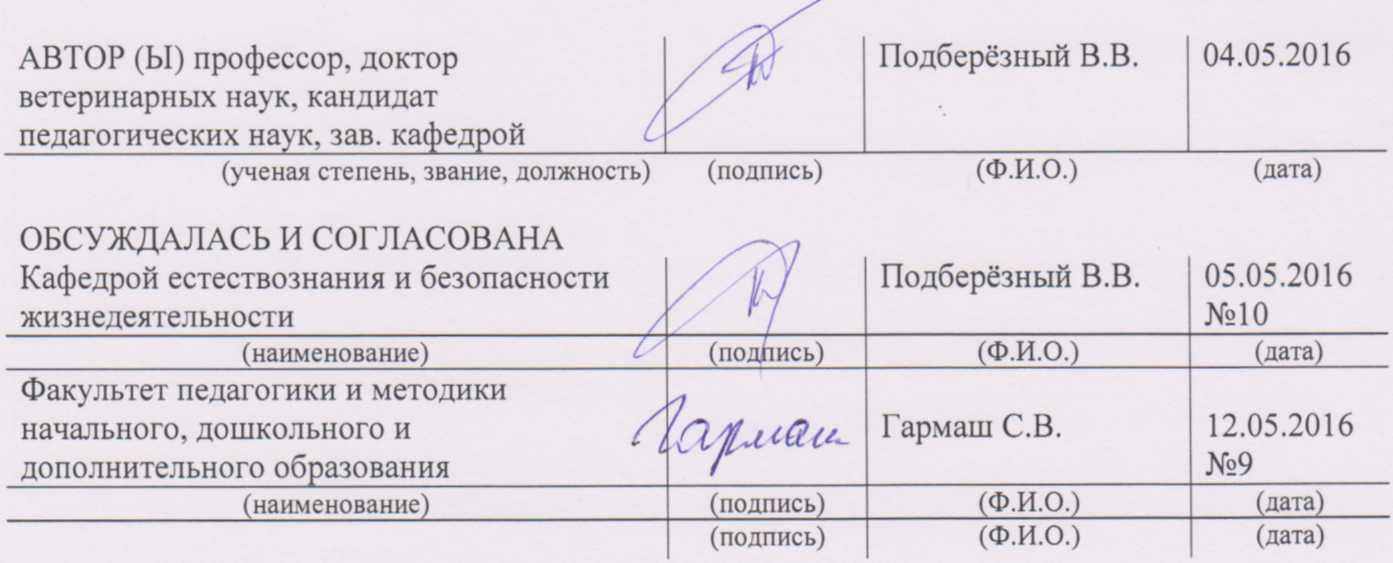 Учебный план утвержден учёным советом вуза от 26.04.2022 протокол № 9/1.Программу составил(и): д-р ветеренар. наук, Проф., Подберезный В.В.;Преп., Гончарова С.М. _________________Зав. кафедрой: Подберезный В. В. _Учебный план утвержден учёным советом вуза от 26.04.2022 протокол № 9/1.Программу составил(и): д-р ветеренар. наук, Проф., Подберезный В.В.;Преп., Гончарова С.М. _________________Зав. кафедрой: Подберезный В. В. _Учебный план утвержден учёным советом вуза от 26.04.2022 протокол № 9/1.Программу составил(и): д-р ветеренар. наук, Проф., Подберезный В.В.;Преп., Гончарова С.М. _________________Зав. кафедрой: Подберезный В. В. _Учебный план утвержден учёным советом вуза от 26.04.2022 протокол № 9/1.Программу составил(и): д-р ветеренар. наук, Проф., Подберезный В.В.;Преп., Гончарова С.М. _________________Зав. кафедрой: Подберезный В. В. _Учебный план утвержден учёным советом вуза от 26.04.2022 протокол № 9/1.Программу составил(и): д-р ветеренар. наук, Проф., Подберезный В.В.;Преп., Гончарова С.М. _________________Зав. кафедрой: Подберезный В. В. _Учебный план утвержден учёным советом вуза от 26.04.2022 протокол № 9/1.Программу составил(и): д-р ветеренар. наук, Проф., Подберезный В.В.;Преп., Гончарова С.М. _________________Зав. кафедрой: Подберезный В. В. _Учебный план утвержден учёным советом вуза от 26.04.2022 протокол № 9/1.Программу составил(и): д-р ветеренар. наук, Проф., Подберезный В.В.;Преп., Гончарова С.М. _________________Зав. кафедрой: Подберезный В. В. _Учебный план утвержден учёным советом вуза от 26.04.2022 протокол № 9/1.Программу составил(и): д-р ветеренар. наук, Проф., Подберезный В.В.;Преп., Гончарова С.М. _________________Зав. кафедрой: Подберезный В. В. _Учебный план утвержден учёным советом вуза от 26.04.2022 протокол № 9/1.Программу составил(и): д-р ветеренар. наук, Проф., Подберезный В.В.;Преп., Гончарова С.М. _________________Зав. кафедрой: Подберезный В. В. _Учебный план утвержден учёным советом вуза от 26.04.2022 протокол № 9/1.Программу составил(и): д-р ветеренар. наук, Проф., Подберезный В.В.;Преп., Гончарова С.М. _________________Зав. кафедрой: Подберезный В. В. _Учебный план утвержден учёным советом вуза от 26.04.2022 протокол № 9/1.Программу составил(и): д-р ветеренар. наук, Проф., Подберезный В.В.;Преп., Гончарова С.М. _________________Зав. кафедрой: Подберезный В. В. _1. ЦЕЛИ ОСВОЕНИЯ ДИСЦИПЛИНЫ1. ЦЕЛИ ОСВОЕНИЯ ДИСЦИПЛИНЫ1. ЦЕЛИ ОСВОЕНИЯ ДИСЦИПЛИНЫ1. ЦЕЛИ ОСВОЕНИЯ ДИСЦИПЛИНЫ1. ЦЕЛИ ОСВОЕНИЯ ДИСЦИПЛИНЫ1. ЦЕЛИ ОСВОЕНИЯ ДИСЦИПЛИНЫ1. ЦЕЛИ ОСВОЕНИЯ ДИСЦИПЛИНЫ1. ЦЕЛИ ОСВОЕНИЯ ДИСЦИПЛИНЫ1. ЦЕЛИ ОСВОЕНИЯ ДИСЦИПЛИНЫ1.1формирование знаний о факторах иформирование знаний о факторах иформирование знаний о факторах иформирование знаний о факторах иформирование знаний о факторах иформирование знаний о факторах иформирование знаний о факторах иформирование знаний о факторах и1.2основных процессах почвообразования, о строении, составе и свойствах почв;основных процессах почвообразования, о строении, составе и свойствах почв;основных процессах почвообразования, о строении, составе и свойствах почв;основных процессах почвообразования, о строении, составе и свойствах почв;основных процессах почвообразования, о строении, составе и свойствах почв;основных процессах почвообразования, о строении, составе и свойствах почв;основных процессах почвообразования, о строении, составе и свойствах почв;основных процессах почвообразования, о строении, составе и свойствах почв;1.3закономерностях географического распространения почв; о методах оценкизакономерностях географического распространения почв; о методах оценкизакономерностях географического распространения почв; о методах оценкизакономерностях географического распространения почв; о методах оценкизакономерностях географического распространения почв; о методах оценкизакономерностях географического распространения почв; о методах оценкизакономерностях географического распространения почв; о методах оценкизакономерностях географического распространения почв; о методах оценки1.4почвенного плодородия, картографирования почв; агропроизводственнойпочвенного плодородия, картографирования почв; агропроизводственнойпочвенного плодородия, картографирования почв; агропроизводственнойпочвенного плодородия, картографирования почв; агропроизводственнойпочвенного плодородия, картографирования почв; агропроизводственнойпочвенного плодородия, картографирования почв; агропроизводственнойпочвенного плодородия, картографирования почв; агропроизводственнойпочвенного плодородия, картографирования почв; агропроизводственной1.5группировке почв, защите почв от деградации, об основных приемахгруппировке почв, защите почв от деградации, об основных приемахгруппировке почв, защите почв от деградации, об основных приемахгруппировке почв, защите почв от деградации, об основных приемахгруппировке почв, защите почв от деградации, об основных приемахгруппировке почв, защите почв от деградации, об основных приемахгруппировке почв, защите почв от деградации, об основных приемахгруппировке почв, защите почв от деградации, об основных приемах1.6регулирования почвенного плодородиярегулирования почвенного плодородиярегулирования почвенного плодородиярегулирования почвенного плодородиярегулирования почвенного плодородиярегулирования почвенного плодородиярегулирования почвенного плодородиярегулирования почвенного плодородия2. ТРЕБОВАНИЯ К РЕЗУЛЬТАТАМ ОСВОЕНИЯ ДИСЦИПЛИНЫ2. ТРЕБОВАНИЯ К РЕЗУЛЬТАТАМ ОСВОЕНИЯ ДИСЦИПЛИНЫ2. ТРЕБОВАНИЯ К РЕЗУЛЬТАТАМ ОСВОЕНИЯ ДИСЦИПЛИНЫ2. ТРЕБОВАНИЯ К РЕЗУЛЬТАТАМ ОСВОЕНИЯ ДИСЦИПЛИНЫ2. ТРЕБОВАНИЯ К РЕЗУЛЬТАТАМ ОСВОЕНИЯ ДИСЦИПЛИНЫ2. ТРЕБОВАНИЯ К РЕЗУЛЬТАТАМ ОСВОЕНИЯ ДИСЦИПЛИНЫ2. ТРЕБОВАНИЯ К РЕЗУЛЬТАТАМ ОСВОЕНИЯ ДИСЦИПЛИНЫ2. ТРЕБОВАНИЯ К РЕЗУЛЬТАТАМ ОСВОЕНИЯ ДИСЦИПЛИНЫ2. ТРЕБОВАНИЯ К РЕЗУЛЬТАТАМ ОСВОЕНИЯ ДИСЦИПЛИНЫУК-2.1:Определяет совокупность взаимосвязанных задач, обеспечивающих достижение поставленной цели, исходя из действующих правовых нормУК-2.1:Определяет совокупность взаимосвязанных задач, обеспечивающих достижение поставленной цели, исходя из действующих правовых нормУК-2.1:Определяет совокупность взаимосвязанных задач, обеспечивающих достижение поставленной цели, исходя из действующих правовых нормУК-2.1:Определяет совокупность взаимосвязанных задач, обеспечивающих достижение поставленной цели, исходя из действующих правовых нормУК-2.1:Определяет совокупность взаимосвязанных задач, обеспечивающих достижение поставленной цели, исходя из действующих правовых нормУК-2.1:Определяет совокупность взаимосвязанных задач, обеспечивающих достижение поставленной цели, исходя из действующих правовых нормУК-2.1:Определяет совокупность взаимосвязанных задач, обеспечивающих достижение поставленной цели, исходя из действующих правовых нормУК-2.1:Определяет совокупность взаимосвязанных задач, обеспечивающих достижение поставленной цели, исходя из действующих правовых нормУК-2.1:Определяет совокупность взаимосвязанных задач, обеспечивающих достижение поставленной цели, исходя из действующих правовых нормУК-2.2:Определяет ресурсное обеспечение для достижения поставленной целиУК-2.2:Определяет ресурсное обеспечение для достижения поставленной целиУК-2.2:Определяет ресурсное обеспечение для достижения поставленной целиУК-2.2:Определяет ресурсное обеспечение для достижения поставленной целиУК-2.2:Определяет ресурсное обеспечение для достижения поставленной целиУК-2.2:Определяет ресурсное обеспечение для достижения поставленной целиУК-2.2:Определяет ресурсное обеспечение для достижения поставленной целиУК-2.2:Определяет ресурсное обеспечение для достижения поставленной целиУК-2.2:Определяет ресурсное обеспечение для достижения поставленной целиУК-2.3:Оценивает вероятные риски и ограничения в решении поставленных задачУК-2.3:Оценивает вероятные риски и ограничения в решении поставленных задачУК-2.3:Оценивает вероятные риски и ограничения в решении поставленных задачУК-2.3:Оценивает вероятные риски и ограничения в решении поставленных задачУК-2.3:Оценивает вероятные риски и ограничения в решении поставленных задачУК-2.3:Оценивает вероятные риски и ограничения в решении поставленных задачУК-2.3:Оценивает вероятные риски и ограничения в решении поставленных задачУК-2.3:Оценивает вероятные риски и ограничения в решении поставленных задачУК-2.3:Оценивает вероятные риски и ограничения в решении поставленных задачУК-2.4:Определяет ожидаемые результаты решения поставленных задачУК-2.4:Определяет ожидаемые результаты решения поставленных задачУК-2.4:Определяет ожидаемые результаты решения поставленных задачУК-2.4:Определяет ожидаемые результаты решения поставленных задачУК-2.4:Определяет ожидаемые результаты решения поставленных задачУК-2.4:Определяет ожидаемые результаты решения поставленных задачУК-2.4:Определяет ожидаемые результаты решения поставленных задачУК-2.4:Определяет ожидаемые результаты решения поставленных задачУК-2.4:Определяет ожидаемые результаты решения поставленных задачВ результате освоения дисциплины обучающийся должен:В результате освоения дисциплины обучающийся должен:В результате освоения дисциплины обучающийся должен:В результате освоения дисциплины обучающийся должен:В результате освоения дисциплины обучающийся должен:В результате освоения дисциплины обучающийся должен:В результате освоения дисциплины обучающийся должен:В результате освоения дисциплины обучающийся должен:В результате освоения дисциплины обучающийся должен:Знать:Знать:Знать:Знать:Знать:Знать:Знать:Знать:Знать:-происхождение , состав и свойства, сельскохозяйственное использование основных типов почв и воспроизводство их плодородия;-характеристики объектов изучения, происхождение, состав, свойства, генезис, географию и методы оценки плодородия почв и его воспроизводство;- способы и приемы рационального использования почв;- основные факторы почвообразования;- основные физико-химические свойства почв;- закономерности распределения почв по территории земного шара;- механизм формирования различных типов почв-происхождение , состав и свойства, сельскохозяйственное использование основных типов почв и воспроизводство их плодородия;-характеристики объектов изучения, происхождение, состав, свойства, генезис, географию и методы оценки плодородия почв и его воспроизводство;- способы и приемы рационального использования почв;- основные факторы почвообразования;- основные физико-химические свойства почв;- закономерности распределения почв по территории земного шара;- механизм формирования различных типов почв-происхождение , состав и свойства, сельскохозяйственное использование основных типов почв и воспроизводство их плодородия;-характеристики объектов изучения, происхождение, состав, свойства, генезис, географию и методы оценки плодородия почв и его воспроизводство;- способы и приемы рационального использования почв;- основные факторы почвообразования;- основные физико-химические свойства почв;- закономерности распределения почв по территории земного шара;- механизм формирования различных типов почв-происхождение , состав и свойства, сельскохозяйственное использование основных типов почв и воспроизводство их плодородия;-характеристики объектов изучения, происхождение, состав, свойства, генезис, географию и методы оценки плодородия почв и его воспроизводство;- способы и приемы рационального использования почв;- основные факторы почвообразования;- основные физико-химические свойства почв;- закономерности распределения почв по территории земного шара;- механизм формирования различных типов почв-происхождение , состав и свойства, сельскохозяйственное использование основных типов почв и воспроизводство их плодородия;-характеристики объектов изучения, происхождение, состав, свойства, генезис, географию и методы оценки плодородия почв и его воспроизводство;- способы и приемы рационального использования почв;- основные факторы почвообразования;- основные физико-химические свойства почв;- закономерности распределения почв по территории земного шара;- механизм формирования различных типов почв-происхождение , состав и свойства, сельскохозяйственное использование основных типов почв и воспроизводство их плодородия;-характеристики объектов изучения, происхождение, состав, свойства, генезис, географию и методы оценки плодородия почв и его воспроизводство;- способы и приемы рационального использования почв;- основные факторы почвообразования;- основные физико-химические свойства почв;- закономерности распределения почв по территории земного шара;- механизм формирования различных типов почв-происхождение , состав и свойства, сельскохозяйственное использование основных типов почв и воспроизводство их плодородия;-характеристики объектов изучения, происхождение, состав, свойства, генезис, географию и методы оценки плодородия почв и его воспроизводство;- способы и приемы рационального использования почв;- основные факторы почвообразования;- основные физико-химические свойства почв;- закономерности распределения почв по территории земного шара;- механизм формирования различных типов почв-происхождение , состав и свойства, сельскохозяйственное использование основных типов почв и воспроизводство их плодородия;-характеристики объектов изучения, происхождение, состав, свойства, генезис, географию и методы оценки плодородия почв и его воспроизводство;- способы и приемы рационального использования почв;- основные факторы почвообразования;- основные физико-химические свойства почв;- закономерности распределения почв по территории земного шара;- механизм формирования различных типов почв-происхождение , состав и свойства, сельскохозяйственное использование основных типов почв и воспроизводство их плодородия;-характеристики объектов изучения, происхождение, состав, свойства, генезис, географию и методы оценки плодородия почв и его воспроизводство;- способы и приемы рационального использования почв;- основные факторы почвообразования;- основные физико-химические свойства почв;- закономерности распределения почв по территории земного шара;- механизм формирования различных типов почвУметь:Уметь:Уметь:Уметь:Уметь:Уметь:Уметь:Уметь:Уметь:- пользоваться почвенными картами и агрохимическими картограммами;- воспринимать терминологию, использовать её при обобщении теоретического материала;-распознавать основные типы и разновидности почв по результатам лабораторных анализов и морфологическим признакам;-пользоваться почвенными картами и агрохимическими картограммами, интерпретировать данные анализов почв;- определять основные свойства и характеристики почв: окраска, механический состав, структура,новообразования, включения и др.;- охарактеризовать особенности основных типов почв;- использовать при изучении почв естественно - исторические, сравнительно -географические методы- пользоваться почвенными картами и агрохимическими картограммами;- воспринимать терминологию, использовать её при обобщении теоретического материала;-распознавать основные типы и разновидности почв по результатам лабораторных анализов и морфологическим признакам;-пользоваться почвенными картами и агрохимическими картограммами, интерпретировать данные анализов почв;- определять основные свойства и характеристики почв: окраска, механический состав, структура,новообразования, включения и др.;- охарактеризовать особенности основных типов почв;- использовать при изучении почв естественно - исторические, сравнительно -географические методы- пользоваться почвенными картами и агрохимическими картограммами;- воспринимать терминологию, использовать её при обобщении теоретического материала;-распознавать основные типы и разновидности почв по результатам лабораторных анализов и морфологическим признакам;-пользоваться почвенными картами и агрохимическими картограммами, интерпретировать данные анализов почв;- определять основные свойства и характеристики почв: окраска, механический состав, структура,новообразования, включения и др.;- охарактеризовать особенности основных типов почв;- использовать при изучении почв естественно - исторические, сравнительно -географические методы- пользоваться почвенными картами и агрохимическими картограммами;- воспринимать терминологию, использовать её при обобщении теоретического материала;-распознавать основные типы и разновидности почв по результатам лабораторных анализов и морфологическим признакам;-пользоваться почвенными картами и агрохимическими картограммами, интерпретировать данные анализов почв;- определять основные свойства и характеристики почв: окраска, механический состав, структура,новообразования, включения и др.;- охарактеризовать особенности основных типов почв;- использовать при изучении почв естественно - исторические, сравнительно -географические методы- пользоваться почвенными картами и агрохимическими картограммами;- воспринимать терминологию, использовать её при обобщении теоретического материала;-распознавать основные типы и разновидности почв по результатам лабораторных анализов и морфологическим признакам;-пользоваться почвенными картами и агрохимическими картограммами, интерпретировать данные анализов почв;- определять основные свойства и характеристики почв: окраска, механический состав, структура,новообразования, включения и др.;- охарактеризовать особенности основных типов почв;- использовать при изучении почв естественно - исторические, сравнительно -географические методы- пользоваться почвенными картами и агрохимическими картограммами;- воспринимать терминологию, использовать её при обобщении теоретического материала;-распознавать основные типы и разновидности почв по результатам лабораторных анализов и морфологическим признакам;-пользоваться почвенными картами и агрохимическими картограммами, интерпретировать данные анализов почв;- определять основные свойства и характеристики почв: окраска, механический состав, структура,новообразования, включения и др.;- охарактеризовать особенности основных типов почв;- использовать при изучении почв естественно - исторические, сравнительно -географические методы- пользоваться почвенными картами и агрохимическими картограммами;- воспринимать терминологию, использовать её при обобщении теоретического материала;-распознавать основные типы и разновидности почв по результатам лабораторных анализов и морфологическим признакам;-пользоваться почвенными картами и агрохимическими картограммами, интерпретировать данные анализов почв;- определять основные свойства и характеристики почв: окраска, механический состав, структура,новообразования, включения и др.;- охарактеризовать особенности основных типов почв;- использовать при изучении почв естественно - исторические, сравнительно -географические методы- пользоваться почвенными картами и агрохимическими картограммами;- воспринимать терминологию, использовать её при обобщении теоретического материала;-распознавать основные типы и разновидности почв по результатам лабораторных анализов и морфологическим признакам;-пользоваться почвенными картами и агрохимическими картограммами, интерпретировать данные анализов почв;- определять основные свойства и характеристики почв: окраска, механический состав, структура,новообразования, включения и др.;- охарактеризовать особенности основных типов почв;- использовать при изучении почв естественно - исторические, сравнительно -географические методы- пользоваться почвенными картами и агрохимическими картограммами;- воспринимать терминологию, использовать её при обобщении теоретического материала;-распознавать основные типы и разновидности почв по результатам лабораторных анализов и морфологическим признакам;-пользоваться почвенными картами и агрохимическими картограммами, интерпретировать данные анализов почв;- определять основные свойства и характеристики почв: окраска, механический состав, структура,новообразования, включения и др.;- охарактеризовать особенности основных типов почв;- использовать при изучении почв естественно - исторические, сравнительно -географические методыВладеть:Владеть:Владеть:Владеть:Владеть:Владеть:Владеть:Владеть:Владеть:- определения почвы в полевых условиях и ее гранулометрического состава;- выполнение несложных почвенных анализов- определения почвы в полевых условиях и ее гранулометрического состава;- выполнение несложных почвенных анализов- определения почвы в полевых условиях и ее гранулометрического состава;- выполнение несложных почвенных анализов- определения почвы в полевых условиях и ее гранулометрического состава;- выполнение несложных почвенных анализов- определения почвы в полевых условиях и ее гранулометрического состава;- выполнение несложных почвенных анализов- определения почвы в полевых условиях и ее гранулометрического состава;- выполнение несложных почвенных анализов- определения почвы в полевых условиях и ее гранулометрического состава;- выполнение несложных почвенных анализов- определения почвы в полевых условиях и ее гранулометрического состава;- выполнение несложных почвенных анализов- определения почвы в полевых условиях и ее гранулометрического состава;- выполнение несложных почвенных анализов3. СТРУКТУРА И СОДЕРЖАНИЕ ДИСЦИПЛИНЫ3. СТРУКТУРА И СОДЕРЖАНИЕ ДИСЦИПЛИНЫ3. СТРУКТУРА И СОДЕРЖАНИЕ ДИСЦИПЛИНЫ3. СТРУКТУРА И СОДЕРЖАНИЕ ДИСЦИПЛИНЫ3. СТРУКТУРА И СОДЕРЖАНИЕ ДИСЦИПЛИНЫ3. СТРУКТУРА И СОДЕРЖАНИЕ ДИСЦИПЛИНЫ3. СТРУКТУРА И СОДЕРЖАНИЕ ДИСЦИПЛИНЫ3. СТРУКТУРА И СОДЕРЖАНИЕ ДИСЦИПЛИНЫ3. СТРУКТУРА И СОДЕРЖАНИЕ ДИСЦИПЛИНЫКод занятияКод занятияНаименование разделов и тем /вид занятия/Наименование разделов и тем /вид занятия/Семестр / КурсЧасовКомпетен-цииЛитератураЛитератураРаздел 1. Модуль 1. «Основы геологии»Раздел 1. Модуль 1. «Основы геологии»1.11.1Происхождение, строение и составЗемли- формы залегания пластов Земли;-форма Земли/Лек/Происхождение, строение и составЗемли- формы залегания пластов Земли;-форма Земли/Лек/21УК-2.1 УК- 2.2 УК-2.3 УК-2.4Л1.4 Л1.3 Л1.2 Л1.1Л2.1 Л2.3 Л2.2Л3.1 Л3.3 Л3.2Л1.4 Л1.3 Л1.2 Л1.1Л2.1 Л2.3 Л2.2Л3.1 Л3.3 Л3.21.21.2Происхождение, строение и составЗемли- формы залегания пластов Земли;-форма Земли/Пр/Происхождение, строение и составЗемли- формы залегания пластов Земли;-форма Земли/Пр/22УК-2.1 УК- 2.2 УК-2.3 УК-2.4Л1.4 Л1.3 Л1.2 Л1.1Л2.1 Л2.3 Л2.2Л3.1 Л3.2Л1.4 Л1.3 Л1.2 Л1.1Л2.1 Л2.3 Л2.2Л3.1 Л3.21.3Происхождение, строение и составЗемли- формы залегания пластов Земли;-форма Земли/Ср/23УК-2.1 УК- 2.2 УК-2.3 УК-2.4Л1.4 Л1.3 Л1.2 Л1.1Л2.1 Л2.3 Л2.2Л3.1 Л3.21.4Геологическая история Земли, геологические процессы, их роль в формировании горных пород, рельефа-образование минеральной части почвы;- выветривание, его виды и продукты;-особенности выветривания в различных климатических зонах, понятие о корах выветривания;- вторичные минералы, их происхождение, состав, свойства и значение;- глинистые минералы и их влияние на агрономические свойства почв;- почвообразующие породы и их характеристика/Лек/21УК-2.1 УК- 2.2 УК-2.3 УК-2.4Л1.4 Л1.3 Л1.2 Л1.1Л2.1 Л2.3 Л2.2Л3.1 Л3.21.5Геологическая история Земли, геологические процессы, их роль в формировании горных пород, рельефа-образование минеральной части почвы;- выветривание, его виды и продукты;-особенности выветривания в различных климатических зонах, понятие о корах выветривания;- вторичные минералы, их происхождение, состав, свойства и значение;- глинистые минералы и их влияние на агрономические свойства почв;- почвообразующие породы и их характеристика/Пр/22УК-2.1 УК- 2.2 УК-2.3 УК-2.4Л1.4 Л1.3 Л1.2 Л1.1Л2.1 Л2.3 Л2.2Л3.1 Л3.21.6Геологическая история Земли, геологические процессы, их роль в формировании горных пород, рельефа-образование минеральной части почвы;- выветривание, его виды и продукты;-особенности выветривания в различных климатических зонах, понятие о корах выветривания;- вторичные минералы, их происхождение, состав, свойства и значение;- глинистые минералы и их влияние на агрономические свойства почв;- почвообразующие породы и их характеристика/Ср/23УК-2.1 УК- 2.2 УК-2.3 УК-2.4Л1.4 Л1.3 Л1.2 Л1.1Л2.1 Л2.3 Л2.2Л3.1 Л3.21.7Элементы геоморфологии и физико-географические карты-образование минеральной части почвы;- выветривание, его виды и продукты;-особенности выветривания в различных климатических зонах, понятие о корах выветривания;- вторичные минералы, их происхождение, состав, свойства и значение;- глинистые минералы и их влияние на агрономические свойства почв;- почвообразующие породы и их характеристика/Лек/21УК-2.1 УК- 2.2 УК-2.3 УК-2.4Л1.4 Л1.3 Л1.2 Л1.1Л2.1 Л2.3 Л2.2Л3.1 Л3.21.8Элементы геоморфологии и физико-географические-образование минеральной части почвы;- выветривание, его виды и продукты;-особенности выветривания в различных климатических зонах, понятие о корах выветривания;- вторичные минералы, их происхождение, состав, свойства и значение;- глинистые минералы и их влияние на агрономические свойства почв;- почвообразующие породы и их характеристика/Пр/22УК-2.1 УК- 2.2 УК-2.3 УК-2.4Л1.4 Л1.3 Л1.2 Л1.1Л2.1 Л2.3 Л2.2Л3.1 Л3.21.9Элементы геоморфологии и физико-географические карты-образование минеральной части почвы;- выветривание, его виды и продукты;-особенности выветривания в различных климатических зонах, понятие о корах выветривания;- вторичные минералы, их происхождение, состав, свойства и значение;- глинистые минералы и их влияние на агрономические свойства почв;- почвообразующие породы и их характеристика/Ср/23УК-2.1 УК- 2.2 УК-2.3 УК-2.4Л1.4 Л1.3 Л1.2 Л1.1Л2.1 Л2.3 Л2.2Л3.1 Л3.2Раздел 2. Модуль 2. «Общее почвоведение»2.1Предмет и содержание почвоведения-понятие о почве и ее плодородии;- почва – самостоятельное природное тело, объект и средство сельскохозяйственного производства;-  растение и почва в их взаимодействии;- агроэкосистемы.;-  взаимосвязь почвоведения с другими науками;- почвоведение как научная основа для агрохимии, земледелия, растениеводства и других сельскохозяйственных наук/Лек/21УК-2.1 УК- 2.2 УК-2.3 УК-2.4Л1.4 Л1.3 Л1.2 Л1.1Л2.1 Л2.3 Л2.2Л3.1 Л3.22.2Предмет и содержание почвоведения-понятие о почве и ее плодородии;- почва – самостоятельное природное тело, объект и средство сельскохозяйственного производства;-  растение и почва в их взаимодействии;- агроэкосистемы.;-  взаимосвязь почвоведения с другими науками;- почвоведение как научная основа для агрохимии, земледелия, растениеводства и других сельскохозяйственных наук/Пр/22УК-2.1 УК- 2.2 УК-2.3 УК-2.4Л1.4 Л1.3 Л1.2 Л1.1Л2.1 Л2.3 Л2.2Л3.1 Л3.22.3Предмет и содержание почвоведения-понятие о почве и ее плодородии;- почва – самостоятельное природное тело, объект и средство сельскохозяйственного производства;-  растение и почва в их взаимодействии;- агроэкосистемы;-  взаимосвязь почвоведения с другими науками;- почвоведение как научная основа для агрохимии, земледелия, растениеводства и других сельскохозяйственных наук/Ср/23УК-2.1 УК- 2.2 УК-2.3 УК-2.4Л1.4 Л1.3 Л1.2 Л1.1Л2.1 Л2.3 Л2.2Л3.1 Л3.22.4Общая схема почвообразовательного процесса-почвообразование как процесс взаимодействия живых организмов и продуктов их жизнедеятельности с почвообразующей породой;- процессы синтеза и разрушения органических и минеральных веществ в почве;- взаимодействие, передвижение (миграция) и накопление продуктов почвообразования в почве;-большой геологический и малый биологический круговороты веществ в природе;- аккумуляция биогенных элементов в почве/Лек/21УК-2.1 УК- 2.2 УК-2.3 УК-2.4Л1.4 Л1.3 Л1.2 Л1.1Л2.1 Л2.3 Л2.2Л3.1 Л3.22.5Общая схема почвообразовательного процесса- цикличность почвообразовательного процесса;- классификация почвообразовательных процессов;- формирование почвенного профиля;- почва как четырехфазная система/Пр/22УК-2.1 УК- 2.2 УК-2.3 УК-2.4Л1.4 Л1.3 Л1.2 Л1.1Л2.1 Л2.3 Л2.2Л3.1 Л3.22.6Общая схема почвообразовательного процесса-почвообразование как процесс взаимодействия живых организмов и продуктов их жизнедеятельности с почвообразующей породой;- процессы синтеза и разрушения органических и минеральных веществ в почве;- взаимодействие, передвижение (миграция) и накопление продуктов почвообразования в почве;-большой геологический и малый биологический круговороты веществ в природе;- аккумуляция биогенных элементов в почве;- цикличность почвообразовательного процесса;- классификация почвообразовательных процессов;- формирование почвенного профиля;- почва как четырехфазная система/Ср/23УК-2.1 УК- 2.2 УК-2.3 УК-2.4Л1.4 Л1.3 Л1.2 Л1.1Л2.1 Л2.3 Л2.2Л3.1 Л3.22.7Происхождение и состав минеральной части почвы- главнейшие минералы в породах и почвах;-  вторичные минералы (группы монтмориллонита и каолинита, гидрослюды);-  влияние вторичных минералов на агрономические свойства почв;-  гранулометрический состав;- классификация почв по гранулометрическому составу;- влияние гранулометрического и минералогического составов материнских пород на почвообразование, агрономические свойства почв и их плодородие;- агроэкологическая оценка гранулометрического состава почв/Лек/21УК-2.1 УК- 2.2 УК-2.3 УК-2.4Л1.4 Л1.3 Л1.2 Л1.1Л2.1 Л2.3 Л2.2Л3.1 Л3.22.8Происхождение и состав минеральной части почвы- главнейшие минералы в породах и почвах;-  вторичные минералы (группы монтмориллонита и каолинита, гидрослюды);-  влияние вторичных минералов на агрономические свойства почв;-  гранулометрический состав;- классификация почв по гранулометрическому составу;- влияние гранулометрического и минералогического составов материнских пород на почвообразование, агрономические свойства почв и их плодородие;- агроэкологическая оценка гранулометрического состава почв/Пр/22УК-2.1 УК- 2.2 УК-2.3 УК-2.4Л1.4 Л1.3 Л1.2 Л1.1Л2.1 Л2.3 Л2.2Л3.1 Л3.22.9Происхождение и состав минеральной части почвы- главнейшие минералы в породах и почвах;-  вторичные минералы (группы монтмориллонита и каолинита, гидрослюды);-  влияние вторичных минералов на агрономические свойства почв;-  гранулометрический состав;- классификация почв по гранулометрическому составу;- влияние гранулометрического и минералогического составов материнских пород на почвообразование, агрономические свойства почв и их плодородие;- агроэкологическая оценка гранулометрического состава почв/Ср/23УК-2.1 УК- 2.2 УК-2.3 УК-2.4Л1.4 Л1.3 Л1.2 Л1.1Л2.1 Л2.3 Л2.2Л3.1 Л3.22.10Происхождение, состав и свойства органической части почвы-зеленые растения как основной источник органического вещества в почве;- растительный опад, его формы и количество в различных природных зонах;-послеуборочные остатки сельскохозяйственных культур, их количество;- химический состав растительных остатков;- растительные остатки как основная энергетическая база почвообразовательного процесса;-ферментативная активность почв/Лек/21УК-2.1 УК- 2.2 УК-2.3 УК-2.4Л1.4 Л1.3 Л1.2 Л1.1Л2.1 Л2.3 Л2.2Л3.1 Л3.22.11Происхождение, состав и свойства органической части почвы- характеристика почвенных ферментов;- современные представления о процессе гумусообразования;-роль биологических и абиотических факторов в гумусообразовании;-  влияние условий почвообразования, в том числе антропогенных факторов, на гумусообразование и формирование уровней гумусированности;- гумус как динамическая система органических веществ в почве, как система высокодисперсных соединений/Пр/22УК-2.1 УК- 2.2 УК-2.3 УК-2.4Л1.4 Л1.3 Л1.2 Л1.1Л2.1 Л2.3 Л2.2Л3.1 Л3.22.12Происхождение, состав и свойства органической части почвы- основные компоненты системы - гуминовые кислоты и фульвокислоты;-взаимодействие с минеральной частью почвы;- особенности состава гумуса и гумусообразования в различных почвах;- легкоразлагаемое органическое вещество почв, его роль в плодородии;- роль гумуса в почвообразовании и плодородии почвы;- балансовые расчеты гумуса;- агрономическая оценка гумусового состояния почв;- оптимальные уровни содержания гумуса в почвах;- критическое содержание гумуса;- потери гумуса от минерализации;-  эрозионные потери;-  пути регулирования состояния органического вещества почв/Ср/23УК-2.1 УК- 2.2 УК-2.3 УК-2.4Л1.4 Л1.3 Л1.2 Л1.1Л2.1 Л2.3 Л2.2Л3.1 Л3.22.13Физико-химические свойства почв и их определение-почвенные коллоиды, их происхождение, состав, свойства;- значение коллоидов в почвообразовании, формировании агрономических свойств и плодородия почвы;- мероприятия по регулированию состава почвенных коллоидов;- понятие о поглотительной способности почвы;-  виды поглотительной способности: механическое, физическое поглощение, химическое, физико-химическое (обменное), биологическое/Лек/21УК-2.1 УК- 2.2 УК-2.3 УК-2.4Л1.4 Л1.3 Л1.2 Л1.1Л2.1 Л2.3 Л2.2Л3.1 Л3.22.14Физико-химические свойства почв и их определение- физико-химические свойства почв;- почвенный поглощающий комплекс (ППК);- закономерности поглощения катионов и анионов;- агрономическая интерпретация сорбционных свойств почв;- обменные катионы почвы, их состав в различных типах почв и влияние на агрономические свойств почв;- понятие о емкости катионного обмена и анионного обмена почв и насыщенности ППК основаниями /Пр/22УК-2.1 УК- 2.2 УК-2.3 УК-2.4Л1.4 Л1.3 Л1.2 Л1.1Л2.1 Л2.3 Л2.2Л3.1 Л3.22.15Физико-химические свойства почв и их определение- почвенная кислотность и щелочность, их формы, происхождение и агрономическое значение;-буферность почвы и факторы, ее обусловливающие;- мероприятия по регулированию состава обменных катионов, реакции почвы (известкование, гипсование и др.);- решение проблемных ситуаций при интенсивной химизации почв, загрязнении почв ядохимикатами и тяжелыми металлами;- требования отдельных групп культур к физико-химическим свойствам почв/Ср/23УК-2.1 УК- 2.2 УК-2.3 УК-2.4Л1.4 Л1.3 Л1.2 Л1.1Л2.1 Л2.3 Л2.2Л3.1 Л3.22.16Агрофизические свойства почв. Водный и воздушно-тепловой режимы почв. Почвенный раствор-понятие о структурности и структуре почвы;- микро- и макроструктура;- виды структуры почвы;- агрономическое значение структуры почвы;- влияние структуры на водно-воздушный, питательный и другие режимы почв;- мероприятия по созданию и поддержанию агрономически ценной структуры почвы;-  значение почвенной влаги в жизни растений и почвообразовании;- категории (формы) и виды воды в почвах;-  водные свойства почв: водопроницаемость, водоподъемная и влагоудерживающая способность почв/Лек/21УК-2.1 УК- 2.2 УК-2.3 УК-2.4Л1.4 Л1.3 Л1.2 Л1.1Л2.1 Л2.3 Л2.2Л3.1 Л3.22.17Агрофизические свойства почв. Водный и воздушно-тепловой режимы почв. Почвенный раствор- влажность почв;- методы определения;- общий и полезный запас воды в почве;- доступность почвенной влаги растениями;- баланс воды в почве и его регулирование;-типы водного режима;- проблемные ситуации и регулирование водного режима;- мероприятия по накоплению и сбережению влаги в почве;- почвенный воздух, его состав и взаимодействие с твердой и жидкой фазами почвы;- оптимальный состав почвенного воздуха для роста сельскохозяйственных культур;- воздушные свойства: понятие о воздушном режиме;- динамика кислорода и углекислого газа почвенного воздуха;- тепловые свойства почв/Пр/22УК-2.1 УК- 2.2 УК-2.3 УК-2.4Л1.4 Л1.3 Л1.2 Л1.1Л2.1 Л2.3 Л2.2Л3.1 Л3.22.18Агрофизические свойства почв. Водный и воздушно-тепловой режимы почв. Почвенный раствор- влияние гранулометрического состава, структуры, сложения, влажности и растительного покрова на тепловые свойства и тепловой режим почвы;- тепловой и радиационный баланс почвы;- типы температурного режима почв;- зависимость роста и развития растений от теплового режима почвы;- система мероприятий по регулированию теплового режима в разных почвенно-климатических зонах;- понятие о почвенном растворе;- состав, концентрация и реакция почвенного раствора;- соотношение и антагонизм ионов почвенного раствора;- оптимальный состав почвенного раствора для роста и развития сельскохозяйственных культур;-токсичность солей и солеустойчивость растений/Ср/23УК-2.1 УК- 2.2 УК-2.3 УК-2.4Л1.4 Л1.3 Л1.2 Л1.1Л2.1 Л2.3 Л2.2Л3.1 Л3.22.19Плодородие почв-плодородие почвы – ее основное специфическое свойство;- виды плодородия;- природное (естественное) плодородие и его преобразование при сельскохозяйственном использовании почв;- эффективное экономическое плодородие;-  динамичность плодородия/Лек/21УК-2.1 УК- 2.2 УК-2.3 УК-2.4Л1.4 Л1.3 Л1.2 Л1.1Л2.1 Л2.3 Л2.2Л3.1 Л3.22.20Плодородие почв- требования основных сельскохозяйственных культур к почвенным условиям;-  понятие об окультуривании почв;- агрофизические, агрохимические, мелиоративные и фитомелиоративные приемы окультуривания почв;- регулирование режимов и направления почвообразовательных процессов как средства повышения плодородия почв;- оптимальные показатели свойства почв/Пр/22УК-2.1 УК- 2.2 УК-2.3 УК-2.4Л1.4 Л1.3 Л1.2 Л1.1Л2.1 Л2.3 Л2.2Л3.1 Л3.22.21Плодородие почв- особенности использования почв при интенсивной химизации;- проблемные ситуации, возникающие при интенсивном использовании сельскохозяйственных угодий, и их решении;- экологические особенности культур как критерий выбора оптимальных почв для их выращивания/Ср/23УК-2.1 УК- 2.2 УК-2.3 УК-2.4Л1.4 Л1.3 Л1.2 Л1.1Л2.1 Л2.3 Л2.2Л3.1 Л3.2Раздел 3. Модуль 3 «Генезис, география и характеристика почв»3.1Учение о генезисе и эволюции почв. Классификация почв-учение о факторах почвообразования и их взаимодействии (роль климата, почвообразующих пород, растительности, рельефа и других факторов);- законы географии почв;- закон широтной почвенной зональности, закон аналогичных топографических рядов, закон фациальности почв, закон вертикальной почвенной зональности;-многообразие почв в природе;- основные принципы почвенных классификаций;-  основные таксономические, генетические подразделения почв (тип, подтип, род, вид, разновидность, разряд);- географические подразделения почвенного покрова (зона, подзона, область, фация, провинция, округ, район);- природно-хозяйственное районирование;- понятие о почвенных комбинациях: сочетаниях, вариациях, комплексах, пятнистостях, мозаиках и ташетах;- агроэкологическая оценка структуры почвенного покрова/Пр/23УК-2.1 УК- 2.2 УК-2.3 УК-2.4Л1.4 Л1.3 Л1.2 Л1.1Л2.1 Л2.3 Л2.2Л3.1 Л3.23.2Учение о генезисе и эволюции почв. Классификация почв- основные принципы почвенных классификаций;-  основные таксономические, генетические подразделения почв (тип, подтип, род, вид, разновидность, разряд);- географические подразделения почвенного покрова (зона, подзона, область, фация, провинция, округ, район);;- природно-хозяйственное районирование;- понятие о почвенных комбинациях: сочетаниях, вариациях, комплексах, пятнистостях, мозаиках и ташетах;- агроэкологическая оценка структуры почвенного покрова/Ср/22УК-2.1 УК- 2.2 УК-2.3 УК-2.4Л1.4 Л1.3 Л1.2 Л1.1Л2.1 Л2.3 Л2.2Л3.1 Л3.23.3Почвы таежно-лесной зоны-границы и площадь зоны, природные условия и типы почв;- подзолистые почвы таежных лесов;- распространение и условия образования;- современные представления о подзолообразовательном процессе и формировании профиля подзолистых почв;-  подзолообразование, лессиваж, элювиально-глеевый процесс;- строение, свойства, классификация и агрономическая оценка подзолистых почв;-  мероприятия по освоению и окультуриванию подзолистых почв/Лек/21УК-2.1 УК- 2.2 УК-2.3 УК-2.4Л1.4 Л1.3 Л1.2 Л1.1Л2.1 Л2.3 Л2.2Л3.1 Л3.23.4Почвы таежно-лесной зоны- изменение подзолистых почв при освоении и окультуривании;-  дерновые почвы;- распространение и условия образования: современное представление о дерновом процессе почвообразования;- влияние водного режима, материнских пород и характеристика растительности на дерновый процесс;- строение, свойства и агрономическая оценка дерново-глеевых, дерново-литогенных и дерново-карбонатных почв;- дерново-подзолистые почвы хвойно-лиственных лесов и лугов;- распространение и условия образования;- образование дерново-подзолистых почв как результат совместного и синхронного развития подзолистого, элювиально- глеевого и дернового процессов;- строение, свойства, классификация и агрономическая оценка дерново-подзолистых почв;- мероприятия по повышению плодородия дерново-подзолистых почв и изменение их при освоении и окультуривании/Пр/22УК-2.1 УК- 2.2 УК-2.3 УК-2.4Л1.4 Л1.3 Л1.2 Л1.1Л2.1 Л2.3 Л2.2Л3.1 Л3.23.5Почвы таежно-лесной зоны- болотно-подзолистые почвы;- распространение, условия образования, строение, свойства и агрономическая характеристика;-болотные почвы;- распространение, условия образования;- торфообразование и оглеение;- типы заболачивания и типы болот;- строение, свойства и агрономическая оценка низинных и верховых болотных почв;- использование болотных почв в сельскохозяйственном производстве и мероприятия по повышению их плодородия;- окультуренные болотные почвы;- изменение болотных почв при освоении и окультуривании;-экологическая роль болотных массивов в функционировании ландшафтов;- мерзлотно-таежные почвы;- распространение, строение, свойства и агрономическая оценка;- география и природно-сельскохозяйственное районирование почв таежно-лесной зоны;- особенности природных условий и почвенного покрова в подзонах и провинциях зоны;- модели плодородия почв таежно- лесной зоны;- структура почвенного покрова таежно-лесной зоны и ее агрономическая оценка;- земельные ресурсы зоны для дальнейшего расширения земледелия/Ср/23УК-2.1 УК- 2.2 УК-2.3 УК-2.4Л1.4 Л1.3 Л1.2 Л1.1Л2.1 Л2.3 Л2.2Л3.1 Л3.23.6Бурые лесные почвы широколиственных лесов-распространение бурых лесных почв;- природные условия почвообразования и характерные особенности почвообразовательного процесса;-  строение, свойства, агрономическая оценка бурых лесных почв и мероприятия по повышению их плодородия/Лек/21УК-2.1 УК- 2.2 УК-2.3 УК-2.4Л1.4 Л1.3 Л1.2 Л1.1Л2.1 Л2.3 Л2.2Л3.1 Л3.23.7Бурые лесные почвы широколиственных лесов-распространение бурых лесных почв;- природные условия почвообразования и характерные особенности почвообразовательного процесса;-  строение, свойства, агрономическая оценка бурых лесных почв и мероприятия по повышению их плодородия/Пр/22УК-2.1 УК- 2.2 УК-2.3 УК-2.4Л1.4 Л1.3 Л1.2 Л1.1Л2.1 Л2.3 Л2.2Л3.1 Л3.23.8Бурые лесные почвы широколиственных лесов-распространение бурых лесных почв;- природные условия почвообразования и характерные особенности почвообразовательного процесса;-  строение, свойства, агрономическая оценка бурых лесных почв и мероприятия по повышению их плодородия/Ср/23УК-2.1 УК- 2.2 УК-2.3 УК-2.4Л1.4 Л1.3 Л1.2 Л1.1Л2.1 Л2.3 Л2.2Л3.1 Л3.23.9Серые лесные почвы лесостепной зоны-распространение серых лесных почв;- природные условия;- современные представления о генезисе серых лесных почв, их строение, свойства, классификация и агрономическая оценка;- структура почвенного покрова и ее агрономическая оценка;- фациальные особенности серых лесных почв;-основные направления по повышению плодородия серых лесных почв;- изменение серых лесных почв при окультуривании;- проявление эрозии в зоне серых лесных почв/Лек/21УК-2.1 УК- 2.2 УК-2.3 УК-2.4Л1.4 Л1.3 Л1.2 Л1.1Л2.1 Л2.3 Л2.2Л3.1 Л3.23.10Серые лесные почвы лесостепной зоны-распространение серых лесных почв;- природные условия;- современные представления о генезисе серых лесных почв, их строение, свойства, классификация и агрономическая оценка;- структура почвенного покрова и ее агрономическая оценка;- фациальные особенности серых лесных почв;-основные направления по повышению плодородия серых лесных почв;- изменение серых лесных почв при окультуривании;- проявление эрозии в зоне серых лесных почв/Пр/22УК-2.1 УК- 2.2 УК-2.3 УК-2.4Л1.4 Л1.3 Л1.2 Л1.1Л2.1 Л2.3 Л2.2Л3.1 Л3.23.11Серые лесные почвы лесостепной зоны-распространение серых лесных почв;- природные условия;- современные представления о генезисе серых лесных почв, их строение, свойства, классификация и агрономическая оценка;- структура почвенного покрова и ее агрономическая оценка;- фациальные особенности серых лесных почв;-основные направления по повышению плодородия серых лесных почв;- изменение серых лесных почв при окультуривании;- проявление эрозии в зоне серых лесных почв/Ср/23УК-2.1 УК- 2.2 УК-2.3 УК-2.4Л1.4 Л1.3 Л1.2 Л1.1Л2.1 Л2.3 Л2.2Л3.1 Л3.23.12Черноземные почвы лесостепной и степной зон-границы и площадь;- природные условия;- современные представления о черноземообразовании и формировании профиля черноземов;- строение, свойства, классификация и агрономическая оценка черноземов лесостепной и степной зон;- черноземно-луговые и лугово-черноземные почвы/Лек/21УК-2.1 УК- 2.2 УК-2.3 УК-2.4Л1.4 Л1.3 Л1.2 Л1.1Л2.1 Л2.3 Л2.2Л3.1 Л3.23.13Черноземные почвы лесостепной и степной зон- структура почвенного покрова и ее агрономическая оценка;- фациальные особенности черноземов;- влияние сельскохозяйственного использования черноземов на их физические и химические свойства и уровень плодородия;- мероприятия по повышению плодородия черноземов и борьбе с эрозией и засухой;- современные проблемы сельскохозяйственного использования черноземных почв/Пр/22УК-2.1 УК- 2.2 УК-2.3 УК-2.4Л1.4 Л1.3 Л1.2 Л1.1Л2.1 Л2.3 Л2.2Л3.1 Л3.23.14Черноземные почвы лесостепной и степной зон-границы и площадь;- природные условия;- современные представления о черноземообразовании и формировании профиля черноземов;- строение, свойства, классификация и агрономическая оценка черноземов лесостепной и степной зон;- черноземно-луговые и лугово-черноземные почвы;- структура почвенного покрова и ее агрономическая оценка;- фациальные особенности черноземов;- влияние сельскохозяйственного использования черноземов на их физические и химические свойства и уровень плодородия;- мероприятия по повышению плодородия черноземов и борьбе с эрозией и засухой;- современные проблемы сельскохозяйственного использования черноземных почв/Ср/23УК-2.1 УК- 2.2 УК-2.3 УК-2.4Л1.4 Л1.3 Л1.2 Л1.1Л2.1 Л2.3 Л2.2Л3.1 Л3.23.15Каштановые почвы зоны сухих степей и бурые полупустынные почвы-границы и площадь зоны;-природные условия;- генезис каштановых почв, их строение, свойства, классификация и агрономическая оценка;- комплексность почвенного покрова зоны и причины, ее обуславливающие;- лугово-каштановые почвы и их свойства;- земельные ресурсы для дальнейшего расширения земледелия;- приемы окультуривания почв сухих степей;- особенности сельскохозяйственного использования территории с комплексным почвенным покровом/Лек/21УК-2.1 УК- 2.2 УК-2.3 УК-2.4Л1.4 Л1.3 Л1.2 Л1.1Л2.1 Л2.3 Л2.2Л3.1 Л3.23.16Каштановые почвы зоны сухих степей и бурые полупустынные почвы-границы и площадь зоны;-природные условия;- генезис каштановых почв, их строение, свойства, классификация и агрономическая оценка;- комплексность почвенного покрова зоны и причины, ее обуславливающие;- лугово-каштановые почвы и их свойства;- земельные ресурсы для дальнейшего расширения земледелия;- приемы окультуривания почв сухих степей;- особенности сельскохозяйственного использования территории с комплексным почвенным покровом/Пр/21УК-2.1 УК- 2.2 УК-2.3 УК-2.4Л1.4 Л1.3 Л1.2 Л1.1Л2.1 Л2.3 Л2.2Л3.1 Л3.23.17Каштановые почвы зоны сухих степей и бурые полупустынные почвы-границы и площадь зоны;-природные условия;- генезис каштановых почв, их строение, свойства, классификация и агрономическая оценка;- комплексность почвенного покрова зоны и причины, ее обуславливающие;- лугово-каштановые почвы и их свойства;- земельные ресурсы для дальнейшего расширения земледелия;- приемы окультуривания почв сухих степей;- особенности сельскохозяйственного использования территории с комплексным почвенным покровом/Ср/23УК-2.1 УК- 2.2 УК-2.3 УК-2.4Л1.4 Л1.3 Л1.2 Л1.1Л2.1 Л2.3 Л2.2Л3.1 Л3.23.18Почвы солонцового ряда. Аллювиальные почвы пойм. Горные почвы-солончаки, их распространение и занимаемая площадь;- источники и условия накопления солей: солончаковый процесс почвообразования;- основные черты строения, состав, свойства солончаков и солончаковых почв, их эволюция: зональные особенности солончаков;- солончаковые почвы;- мелиоративная характеристика и мероприятия по хозяйственному освоению солончаков и солончаковых почв;- солонцы, их распространение и занимаемая площадь/Лек/21УК-2.1 УК- 2.2 УК-2.3 УК-2.4Л1.4 Л1.3 Л1.2 Л1.1Л2.1 Л2.3 Л2.2Л3.1 Л3.23.19Почвы солонцового ряда. Аллювиальные почвы пойм. Горные почвы- солонцовый процесс почвообразования и условия, способствующие его проявлению;- теории образования солонцов, малонатриевые солонцы;- строение, свойства и агрономическая оценка солонцов;- классификация и диагностика почв солонцового типа;- провинциальные и зональные особенности солонцов;- приемы окультуривания солонцовых почв и солонцовых комплексов и изменение их свойств при окультуривании;- солоди, их распространение;- генезис солодей/Пр/21УК-2.1 УК- 2.2 УК-2.3 УК-2.4Л1.4 Л1.3 Л1.2 Л1.1Л2.1 Л2.3 Л2.2Л3.1 Л3.23.20Почвы солонцового ряда. Аллювиальные почвы пойм. Горные почвы- строение, свойства и агрономическая оценка солодей;- приемы освоения почвенных комплексов с участием солодей;- проблемные ситуации при использовании засоленных почв;- особенности почвообразования в поймах рек;-  почвенный покров прирусловой, центральной и притеррасной областей поймы основных природных зон (таежной, лесостепной, степной);- строение, свойства, классификация и агрономическая оценка аллювиальных почв;- особенности сельскохозяйственного использования почв пойм/Ср/22УК-2.1 УК- 2.2 УК-2.3 УК-2.4Л1.4 Л1.3 Л1.2 Л1.1Л2.1 Л2.3 Л2.2Л3.1 Л3.23.21Почвы зарубежных стран-общие закономерности распространения почв на земном шаре и на отдельных континентах;- название почв в классификации России, ФАО, США;- почвы аридных субтропических областей (полупустыни и пустыни);-  условия почвообразования, генезис строения, состав, свойства и особенности сельскохозяйственного использования сероземов, серо-бурых пустынных почв, такыров и такыровидных почв/Лек/21УК-2.1 УК- 2.2 УК-2.3 УК-2.4Л1.4 Л1.3 Л1.2 Л1.1Л2.1 Л2.3 Л2.2Л3.1 Л3.23.22Почвы зарубежных стран- почвы переменно-влажных ксерофитно-лесных и саванных субтропических и тропических областей;- особенности условий почвообразования, генезис, строение, состав, свойства и особенности сельскохозяйственного использования коричневых, красно-коричневых, серо- коричневых, красных, красно-бурых почв и вертисолей;- фульватно-ферралитные почвы влажных лесных субтропических и тропических областей/Пр/21УК-2.1 УК- 2.2 УК-2.3 УК-2.4Л1.4 Л1.3 Л1.2 Л1.1Л2.1 Л2.3 Л2.2Л3.1 Л3.23.23Почвы зарубежных стран- почвы переменно-влажных ксерофитно-лесных и саванных субтропических и тропических областей;- особенности условий почвообразования, генезис, строение, состав, свойства и особенности сельскохозяйственного использования коричневых, красно-коричневых, серо- коричневых, красных, красно-бурых почв и вертисолей;- фульватно-ферралитные почвы влажных лесных субтропических и тропических областей/Ср/22УК-2.1 УК- 2.2 УК-2.3 УК-2.4Л1.4 Л1.3 Л1.2 Л1.1Л2.1 Л2.3 Л2.2Л3.1 Л3.23.24Эрозия и деградация почв. Агроэкологическая оценка и классификация земель-районы распространения;- условия, определяющие развитие эрозии;- вред, причиняемый эрозией;- свойства, классификация и диагностика эродированных почв;- потенциальная опасность проявления эрозии;-  дефляция почв, виды и условия ее проявления/Лек/21УК-2.1 УК- 2.2 УК-2.3 УК-2.4Л1.4 Л1.3 Л1.2 Л1.1Л2.1 Л2.3 Л2.2Л3.1 Л3.23.25Эрозия и деградация почв. Агроэкологическая оценка и классификация земель- деградация почв: выпахивание, дегумификация, подкисление, ощелачивание, засоление и загрязнение почв;- ландшафтный анализ территории;- система агроэкологической оценки земель;- агропроизводственные группировки почв, их категории;- бонитировка почв и качественная оценка земель;- принципы, критерии, методы бонитировки почв/Пр/21УК-2.1 УК- 2.2 УК-2.3 УК-2.4Л1.4 Л1.3 Л1.2 Л1.1Л2.1 Л2.3 Л2.2Л3.1 Л3.23.26Эрозия и деградация почв. Агроэкологическая оценка и классификация земель- деградация почв: выпахивание, дегумификация, подкисление, ощелачивание, засоление и загрязнение почв;- ландшафтный анализ территории;- система агроэкологической оценки земель;- агропроизводственные группировки почв, их категории;- бонитировка почв и качественная оценка земель;- принципы, критерии, методы бонитировки почв/Ср/21УК-2.1 УК- 2.2 УК-2.3 УК-2.4Л1.4 Л1.3 Л1.2 Л1.1Л2.1 Л2.3 Л2.2Л3.1 Л3.2Раздел 4. Модуль 4 «Материалы почвенных исследований и их использование»4.1Почвенные карты и картограммы-виды карт и картограмм;-  масштабы почвенных съемок, легенда карты/Пр/21УК-2.1 УК- 2.2 УК-2.3 УК-2.4Л1.4 Л1.3 Л1.2 Л1.1Л2.1 Л2.3 Л2.2Л3.1 Л3.24.2Почвенные карты и картограммы-виды карт и картограмм;-  масштабы почвенных съемок, легенда карты/Ср/22УК-2.1 УК- 2.2 УК-2.3 УК-2.4Л1.4 Л1.3 Л1.2 Л1.1Л2.1 Л2.3 Л2.2Л3.1 Л3.24.34.3Экзамен /Экзамен/Экзамен /Экзамен/Экзамен /Экзамен/Экзамен /Экзамен/236УК-2.1 УК- 2.2 УК-2.3 УК-2.4УК-2.1 УК- 2.2 УК-2.3 УК-2.4Л1.4 Л1.3 Л1.2 Л1.1Л2.1 Л2.3 Л2.2Л3.1 Л3.2Л1.4 Л1.3 Л1.2 Л1.1Л2.1 Л2.3 Л2.2Л3.1 Л3.24. ФОНД ОЦЕНОЧНЫХ СРЕДСТВ4. ФОНД ОЦЕНОЧНЫХ СРЕДСТВ4. ФОНД ОЦЕНОЧНЫХ СРЕДСТВ4. ФОНД ОЦЕНОЧНЫХ СРЕДСТВ4. ФОНД ОЦЕНОЧНЫХ СРЕДСТВ4. ФОНД ОЦЕНОЧНЫХ СРЕДСТВ4. ФОНД ОЦЕНОЧНЫХ СРЕДСТВ4. ФОНД ОЦЕНОЧНЫХ СРЕДСТВ4. ФОНД ОЦЕНОЧНЫХ СРЕДСТВ4. ФОНД ОЦЕНОЧНЫХ СРЕДСТВ4. ФОНД ОЦЕНОЧНЫХ СРЕДСТВ4. ФОНД ОЦЕНОЧНЫХ СРЕДСТВСтруктура и содержание фонда оценочных средств для проведения текущей и промежуточной аттестации представлены в Приложении 1 к рабочей программе дисциплины.Структура и содержание фонда оценочных средств для проведения текущей и промежуточной аттестации представлены в Приложении 1 к рабочей программе дисциплины.Структура и содержание фонда оценочных средств для проведения текущей и промежуточной аттестации представлены в Приложении 1 к рабочей программе дисциплины.Структура и содержание фонда оценочных средств для проведения текущей и промежуточной аттестации представлены в Приложении 1 к рабочей программе дисциплины.Структура и содержание фонда оценочных средств для проведения текущей и промежуточной аттестации представлены в Приложении 1 к рабочей программе дисциплины.Структура и содержание фонда оценочных средств для проведения текущей и промежуточной аттестации представлены в Приложении 1 к рабочей программе дисциплины.Структура и содержание фонда оценочных средств для проведения текущей и промежуточной аттестации представлены в Приложении 1 к рабочей программе дисциплины.Структура и содержание фонда оценочных средств для проведения текущей и промежуточной аттестации представлены в Приложении 1 к рабочей программе дисциплины.Структура и содержание фонда оценочных средств для проведения текущей и промежуточной аттестации представлены в Приложении 1 к рабочей программе дисциплины.Структура и содержание фонда оценочных средств для проведения текущей и промежуточной аттестации представлены в Приложении 1 к рабочей программе дисциплины.Структура и содержание фонда оценочных средств для проведения текущей и промежуточной аттестации представлены в Приложении 1 к рабочей программе дисциплины.Структура и содержание фонда оценочных средств для проведения текущей и промежуточной аттестации представлены в Приложении 1 к рабочей программе дисциплины.5. УЧЕБНО-МЕТОДИЧЕСКОЕ И ИНФОРМАЦИОННОЕ ОБЕСПЕЧЕНИЕ ДИСЦИПЛИНЫ5. УЧЕБНО-МЕТОДИЧЕСКОЕ И ИНФОРМАЦИОННОЕ ОБЕСПЕЧЕНИЕ ДИСЦИПЛИНЫ5. УЧЕБНО-МЕТОДИЧЕСКОЕ И ИНФОРМАЦИОННОЕ ОБЕСПЕЧЕНИЕ ДИСЦИПЛИНЫ5. УЧЕБНО-МЕТОДИЧЕСКОЕ И ИНФОРМАЦИОННОЕ ОБЕСПЕЧЕНИЕ ДИСЦИПЛИНЫ5. УЧЕБНО-МЕТОДИЧЕСКОЕ И ИНФОРМАЦИОННОЕ ОБЕСПЕЧЕНИЕ ДИСЦИПЛИНЫ5. УЧЕБНО-МЕТОДИЧЕСКОЕ И ИНФОРМАЦИОННОЕ ОБЕСПЕЧЕНИЕ ДИСЦИПЛИНЫ5. УЧЕБНО-МЕТОДИЧЕСКОЕ И ИНФОРМАЦИОННОЕ ОБЕСПЕЧЕНИЕ ДИСЦИПЛИНЫ5. УЧЕБНО-МЕТОДИЧЕСКОЕ И ИНФОРМАЦИОННОЕ ОБЕСПЕЧЕНИЕ ДИСЦИПЛИНЫ5. УЧЕБНО-МЕТОДИЧЕСКОЕ И ИНФОРМАЦИОННОЕ ОБЕСПЕЧЕНИЕ ДИСЦИПЛИНЫ5. УЧЕБНО-МЕТОДИЧЕСКОЕ И ИНФОРМАЦИОННОЕ ОБЕСПЕЧЕНИЕ ДИСЦИПЛИНЫ5. УЧЕБНО-МЕТОДИЧЕСКОЕ И ИНФОРМАЦИОННОЕ ОБЕСПЕЧЕНИЕ ДИСЦИПЛИНЫ5. УЧЕБНО-МЕТОДИЧЕСКОЕ И ИНФОРМАЦИОННОЕ ОБЕСПЕЧЕНИЕ ДИСЦИПЛИНЫ5.1. Основная литература5.1. Основная литература5.1. Основная литература5.1. Основная литература5.1. Основная литература5.1. Основная литература5.1. Основная литература5.1. Основная литература5.1. Основная литература5.1. Основная литература5.1. Основная литература5.1. Основная литератураАвторы, составителиАвторы, составителиЗаглавиеЗаглавиеИздательство, годИздательство, годИздательство, годИздательство, годКолич-воКолич-воКолич-воЛ1.1Почвоведение: учебно-методическое пособиеПочвоведение: учебно-методическое пособиеНовосибирск: Золотой колос, 2014Новосибирск: Золотой колос, 2014Новосибирск: Золотой колос, 2014Новосибирск: Золотой колос, 2014http://biblioclub.ru/index. php? page=book&id=278187 неограниченный доступ для зарегистрированных пользователейhttp://biblioclub.ru/index. php? page=book&id=278187 неограниченный доступ для зарегистрированных пользователейhttp://biblioclub.ru/index. php? page=book&id=278187 неограниченный доступ для зарегистрированных пользователейЛ1.2Мушкетов И. В.Мушкетов И. В.Физическая геологияФизическая геологияСанкт-Петербург: Издание Института инженеров путей сообщения императора Александра I, 1903Санкт-Петербург: Издание Института инженеров путей сообщения императора Александра I, 1903Санкт-Петербург: Издание Института инженеров путей сообщения императора Александра I, 1903Санкт-Петербург: Издание Института инженеров путей сообщения императора Александра I, 1903http://biblioclub.ru/index. php? page=book&id=115086 неограниченный доступ для зарегистрированных пользователейhttp://biblioclub.ru/index. php? page=book&id=115086 неограниченный доступ для зарегистрированных пользователейhttp://biblioclub.ru/index. php? page=book&id=115086 неограниченный доступ для зарегистрированных пользователейЛ1.3Глинка К. Д.Глинка К. Д.ПочвоведениеПочвоведениеПетроград: Типография Кюгельген, Глич и К°, 1915Петроград: Типография Кюгельген, Глич и К°, 1915Петроград: Типография Кюгельген, Глич и К°, 1915Петроград: Типография Кюгельген, Глич и К°, 1915http://biblioclub.ru/index. php? page=book&id=100954 неограниченный доступ для зарегистрированных пользователейhttp://biblioclub.ru/index. php? page=book&id=100954 неограниченный доступ для зарегистрированных пользователейhttp://biblioclub.ru/index. php? page=book&id=100954 неограниченный доступ для зарегистрированных пользователейЛ1.4Мор Ф., Шульгин П. И.Мор Ф., Шульгин П. И.История Земли. Геология на новых основанияхИстория Земли. Геология на новых основанияхМосква: Издание книгопродавца А. И. Глазунова, 1868Москва: Издание книгопродавца А. И. Глазунова, 1868Москва: Издание книгопродавца А. И. Глазунова, 1868Москва: Издание книгопродавца А. И. Глазунова, 1868http://biblioclub.ru/index. php? page=book&id=72570 неограниченный доступ для зарегистрированных пользователейhttp://biblioclub.ru/index. php? page=book&id=72570 неограниченный доступ для зарегистрированных пользователейhttp://biblioclub.ru/index. php? page=book&id=72570 неограниченный доступ для зарегистрированных пользователей5.2. Дополнительная литература5.2. Дополнительная литература5.2. Дополнительная литература5.2. Дополнительная литература5.2. Дополнительная литература5.2. Дополнительная литература5.2. Дополнительная литература5.2. Дополнительная литература5.2. Дополнительная литература5.2. Дополнительная литература5.2. Дополнительная литература5.2. Дополнительная литератураАвторы, составителиАвторы, составителиЗаглавиеЗаглавиеИздательство, годИздательство, годИздательство, годИздательство, годКолич-воКолич-воКолич-воЛ2.1Тихонова Е. Н., Одноралов Г. А.Тихонова Е. Н., Одноралов Г. А.Почвоведение с основами геологии: Раздел "Основы геологии": учебное пособиеПочвоведение с основами геологии: Раздел "Основы геологии": учебное пособиеВоронеж: Воронежская государственная лесотехническая академия, 2007Воронеж: Воронежская государственная лесотехническая академия, 2007Воронеж: Воронежская государственная лесотехническая академия, 2007Воронеж: Воронежская государственная лесотехническая академия, 2007http://biblioclub.ru/index. php? page=book&id=143237 неограниченный доступ для зарегистрированных пользователейhttp://biblioclub.ru/index. php? page=book&id=143237 неограниченный доступ для зарегистрированных пользователейhttp://biblioclub.ru/index. php? page=book&id=143237 неограниченный доступ для зарегистрированных пользователейЛ2.2Хуаз С. Х., Киселёв М. В., Мельников С. П.Хуаз С. Х., Киселёв М. В., Мельников С. П.Методические указания по дисциплине «Экологический мониторинг природных объектов» по выполнению практических занятий для обучающихся по направлению подготовки 35.03.03 «Агрохимия и агропочвоведение» (квалификация (степень) «бакалавр»): методическое пособиеМетодические указания по дисциплине «Экологический мониторинг природных объектов» по выполнению практических занятий для обучающихся по направлению подготовки 35.03.03 «Агрохимия и агропочвоведение» (квалификация (степень) «бакалавр»): методическое пособиеСанкт-Петербург: Санкт- Петербургский государственный аграрный университет (СПбГАУ), 2015Санкт-Петербург: Санкт- Петербургский государственный аграрный университет (СПбГАУ), 2015Санкт-Петербург: Санкт- Петербургский государственный аграрный университет (СПбГАУ), 2015Санкт-Петербург: Санкт- Петербургский государственный аграрный университет (СПбГАУ), 2015http://biblioclub.ru/index. php? page=book&id=445940 неограниченный доступ для зарегистрированных пользователейhttp://biblioclub.ru/index. php? page=book&id=445940 неограниченный доступ для зарегистрированных пользователейhttp://biblioclub.ru/index. php? page=book&id=445940 неограниченный доступ для зарегистрированных пользователейЛ2.3Околелова А. А., Желтобрюхов В. Ф., Егорова Г. С.Околелова А. А., Желтобрюхов В. Ф., Егорова Г. С.Экологическое почвоведение: учебное пособиеЭкологическое почвоведение: учебное пособиеВолгоград: Волгоградский государственный технический университет (ВолгГТУ), 2014Волгоград: Волгоградский государственный технический университет (ВолгГТУ), 2014Волгоград: Волгоградский государственный технический университет (ВолгГТУ), 2014Волгоград: Волгоградский государственный технический университет (ВолгГТУ), 2014http://biblioclub.ru/index. php? page=book&id=238357 неограниченный доступ для зарегистрированных пользователейhttp://biblioclub.ru/index. php? page=book&id=238357 неограниченный доступ для зарегистрированных пользователейhttp://biblioclub.ru/index. php? page=book&id=238357 неограниченный доступ для зарегистрированных пользователей5.3. Методические разрабоки5.3. Методические разрабоки5.3. Методические разрабоки5.3. Методические разрабоки5.3. Методические разрабоки5.3. Методические разрабоки5.3. Методические разрабоки5.3. Методические разрабоки5.3. Методические разрабоки5.3. Методические разрабоки5.3. Методические разрабоки5.3. Методические разрабокиАвторы, составителиЗаглавиеЗаглавиеИздательство, годКолич-воКолич-воЛ.1Кныш С. К.Общая геология: учебное пособиеОбщая геология: учебное пособиеТомск: Издательство Томского политехнического университета, 2015http://biblioclub.ru/index. php? page=book&id=442111 неограниченный доступ для зарегистрированных пользователейhttp://biblioclub.ru/index. php? page=book&id=442111 неограниченный доступ для зарегистрированных пользователейЛ.2Обручев В. А.Полевая геология: монографияПолевая геология: монографияМосква|Ленинград: Государственное горное НТИ, 1932http://biblioclub.ru/index. php? page=book&id=469767 неограниченный доступ для зарегистрированных пользователейhttp://biblioclub.ru/index. php? page=book&id=469767 неограниченный доступ для зарегистрированных пользователейЛ.3Иностранцев А. А.Геология. Общий курс лекций: монографияГеология. Общий курс лекций: монографияСанкт-Петербург: Типография М. М. Стасюлевича, 1885http://biblioclub.ru/index. php? page=book&id=468536 неограниченный доступ для зарегистрированных пользователейhttp://biblioclub.ru/index. php? page=book&id=468536 неограниченный доступ для зарегистрированных пользователей5.3 Профессиональные базы данных и информационные справочные системы5.3 Профессиональные базы данных и информационные справочные системы5.3 Профессиональные базы данных и информационные справочные системы5.3 Профессиональные базы данных и информационные справочные системы5.3 Профессиональные базы данных и информационные справочные системы5.3 Профессиональные базы данных и информационные справочные системы5.3 Профессиональные базы данных и информационные справочные системыРусское географическое общество: https://rgo.ruРусское географическое общество: https://rgo.ruРусское географическое общество: https://rgo.ruРусское географическое общество: https://rgo.ruРусское географическое общество: https://rgo.ruРусское географическое общество: https://rgo.ruРусское географическое общество: https://rgo.ruНаучная электронная библиотека eLIBRARY.RU: https://elibrary.ruНаучная электронная библиотека eLIBRARY.RU: https://elibrary.ruНаучная электронная библиотека eLIBRARY.RU: https://elibrary.ruНаучная электронная библиотека eLIBRARY.RU: https://elibrary.ruНаучная электронная библиотека eLIBRARY.RU: https://elibrary.ruНаучная электронная библиотека eLIBRARY.RU: https://elibrary.ruНаучная электронная библиотека eLIBRARY.RU: https://elibrary.ruБаза данных - Русское географическое общество (официальный сайт) www.rgo.ru , свободный доступБаза данных - Русское географическое общество (официальный сайт) www.rgo.ru , свободный доступБаза данных - Русское географическое общество (официальный сайт) www.rgo.ru , свободный доступБаза данных - Русское географическое общество (официальный сайт) www.rgo.ru , свободный доступБаза данных - Русское географическое общество (официальный сайт) www.rgo.ru , свободный доступБаза данных - Русское географическое общество (официальный сайт) www.rgo.ru , свободный доступБаза данных - Русское географическое общество (официальный сайт) www.rgo.ru , свободный доступИнфоурок [Электронный ресурс]: образовательный портал. — Режим доступа: https://infourok.ru - свободныйИнфоурок [Электронный ресурс]: образовательный портал. — Режим доступа: https://infourok.ru - свободныйИнфоурок [Электронный ресурс]: образовательный портал. — Режим доступа: https://infourok.ru - свободныйИнфоурок [Электронный ресурс]: образовательный портал. — Режим доступа: https://infourok.ru - свободныйИнфоурок [Электронный ресурс]: образовательный портал. — Режим доступа: https://infourok.ru - свободныйИнфоурок [Электронный ресурс]: образовательный портал. — Режим доступа: https://infourok.ru - свободныйИнфоурок [Электронный ресурс]: образовательный портал. — Режим доступа: https://infourok.ru - свободный5.4. Перечень программного обеспечения5.4. Перечень программного обеспечения5.4. Перечень программного обеспечения5.4. Перечень программного обеспечения5.4. Перечень программного обеспечения5.4. Перечень программного обеспечения5.4. Перечень программного обеспеченияMicrosoft OfficeMicrosoft OfficeMicrosoft OfficeMicrosoft OfficeMicrosoft OfficeMicrosoft OfficeMicrosoft OfficeeasyQuizzyeasyQuizzyeasyQuizzyeasyQuizzyeasyQuizzyeasyQuizzyeasyQuizzy5.5. Учебно-методические материалы для студентов с ограниченными возможностями здоровья5.5. Учебно-методические материалы для студентов с ограниченными возможностями здоровья5.5. Учебно-методические материалы для студентов с ограниченными возможностями здоровья5.5. Учебно-методические материалы для студентов с ограниченными возможностями здоровья5.5. Учебно-методические материалы для студентов с ограниченными возможностями здоровья5.5. Учебно-методические материалы для студентов с ограниченными возможностями здоровья5.5. Учебно-методические материалы для студентов с ограниченными возможностями здоровьяПри необходимости по заявлению обучающегося с ограниченными возможностями здоровья учебно-методические материалы предоставляются в формах, адаптированных к ограничениям здоровья и восприятия информации. Для лиц с нарушениями зрения: в форме аудиофайла; в печатной форме увеличенным шрифтом. Для лиц с нарушениями слуха: в форме электронного документа; в печатной форме. Для лиц с нарушениями опорно-двигательного аппарата: в форме электронного документа; в печатной форме.При необходимости по заявлению обучающегося с ограниченными возможностями здоровья учебно-методические материалы предоставляются в формах, адаптированных к ограничениям здоровья и восприятия информации. Для лиц с нарушениями зрения: в форме аудиофайла; в печатной форме увеличенным шрифтом. Для лиц с нарушениями слуха: в форме электронного документа; в печатной форме. Для лиц с нарушениями опорно-двигательного аппарата: в форме электронного документа; в печатной форме.При необходимости по заявлению обучающегося с ограниченными возможностями здоровья учебно-методические материалы предоставляются в формах, адаптированных к ограничениям здоровья и восприятия информации. Для лиц с нарушениями зрения: в форме аудиофайла; в печатной форме увеличенным шрифтом. Для лиц с нарушениями слуха: в форме электронного документа; в печатной форме. Для лиц с нарушениями опорно-двигательного аппарата: в форме электронного документа; в печатной форме.При необходимости по заявлению обучающегося с ограниченными возможностями здоровья учебно-методические материалы предоставляются в формах, адаптированных к ограничениям здоровья и восприятия информации. Для лиц с нарушениями зрения: в форме аудиофайла; в печатной форме увеличенным шрифтом. Для лиц с нарушениями слуха: в форме электронного документа; в печатной форме. Для лиц с нарушениями опорно-двигательного аппарата: в форме электронного документа; в печатной форме.При необходимости по заявлению обучающегося с ограниченными возможностями здоровья учебно-методические материалы предоставляются в формах, адаптированных к ограничениям здоровья и восприятия информации. Для лиц с нарушениями зрения: в форме аудиофайла; в печатной форме увеличенным шрифтом. Для лиц с нарушениями слуха: в форме электронного документа; в печатной форме. Для лиц с нарушениями опорно-двигательного аппарата: в форме электронного документа; в печатной форме.При необходимости по заявлению обучающегося с ограниченными возможностями здоровья учебно-методические материалы предоставляются в формах, адаптированных к ограничениям здоровья и восприятия информации. Для лиц с нарушениями зрения: в форме аудиофайла; в печатной форме увеличенным шрифтом. Для лиц с нарушениями слуха: в форме электронного документа; в печатной форме. Для лиц с нарушениями опорно-двигательного аппарата: в форме электронного документа; в печатной форме.При необходимости по заявлению обучающегося с ограниченными возможностями здоровья учебно-методические материалы предоставляются в формах, адаптированных к ограничениям здоровья и восприятия информации. Для лиц с нарушениями зрения: в форме аудиофайла; в печатной форме увеличенным шрифтом. Для лиц с нарушениями слуха: в форме электронного документа; в печатной форме. Для лиц с нарушениями опорно-двигательного аппарата: в форме электронного документа; в печатной форме.6. МАТЕРИАЛЬНО-ТЕХНИЧЕСКОЕ ОБЕСПЕЧЕНИЕ ДИСЦИПЛИНЫ (МОДУЛЯ)6. МАТЕРИАЛЬНО-ТЕХНИЧЕСКОЕ ОБЕСПЕЧЕНИЕ ДИСЦИПЛИНЫ (МОДУЛЯ)6. МАТЕРИАЛЬНО-ТЕХНИЧЕСКОЕ ОБЕСПЕЧЕНИЕ ДИСЦИПЛИНЫ (МОДУЛЯ)6. МАТЕРИАЛЬНО-ТЕХНИЧЕСКОЕ ОБЕСПЕЧЕНИЕ ДИСЦИПЛИНЫ (МОДУЛЯ)6. МАТЕРИАЛЬНО-ТЕХНИЧЕСКОЕ ОБЕСПЕЧЕНИЕ ДИСЦИПЛИНЫ (МОДУЛЯ)6. МАТЕРИАЛЬНО-ТЕХНИЧЕСКОЕ ОБЕСПЕЧЕНИЕ ДИСЦИПЛИНЫ (МОДУЛЯ)6. МАТЕРИАЛЬНО-ТЕХНИЧЕСКОЕ ОБЕСПЕЧЕНИЕ ДИСЦИПЛИНЫ (МОДУЛЯ)Помещения для проведения всех видов работ, предусмотренных учебным планом, укомплектованы необходимой специализированной учебной мебелью и техническими средствами обучения. Для проведения лекционных занятий используется демонстрационное оборудование. Лабораторные занятия проводятся в компьютерных классах, рабочие места в которых оборудованы необходимыми лицензионными программными средствами и выходом в Интернет. Компьютерный класс с интерактивным и мультимедийным оборудованием.Помещения для проведения всех видов работ, предусмотренных учебным планом, укомплектованы необходимой специализированной учебной мебелью и техническими средствами обучения. Для проведения лекционных занятий используется демонстрационное оборудование. Лабораторные занятия проводятся в компьютерных классах, рабочие места в которых оборудованы необходимыми лицензионными программными средствами и выходом в Интернет. Компьютерный класс с интерактивным и мультимедийным оборудованием.Помещения для проведения всех видов работ, предусмотренных учебным планом, укомплектованы необходимой специализированной учебной мебелью и техническими средствами обучения. Для проведения лекционных занятий используется демонстрационное оборудование. Лабораторные занятия проводятся в компьютерных классах, рабочие места в которых оборудованы необходимыми лицензионными программными средствами и выходом в Интернет. Компьютерный класс с интерактивным и мультимедийным оборудованием.Помещения для проведения всех видов работ, предусмотренных учебным планом, укомплектованы необходимой специализированной учебной мебелью и техническими средствами обучения. Для проведения лекционных занятий используется демонстрационное оборудование. Лабораторные занятия проводятся в компьютерных классах, рабочие места в которых оборудованы необходимыми лицензионными программными средствами и выходом в Интернет. Компьютерный класс с интерактивным и мультимедийным оборудованием.Помещения для проведения всех видов работ, предусмотренных учебным планом, укомплектованы необходимой специализированной учебной мебелью и техническими средствами обучения. Для проведения лекционных занятий используется демонстрационное оборудование. Лабораторные занятия проводятся в компьютерных классах, рабочие места в которых оборудованы необходимыми лицензионными программными средствами и выходом в Интернет. Компьютерный класс с интерактивным и мультимедийным оборудованием.Помещения для проведения всех видов работ, предусмотренных учебным планом, укомплектованы необходимой специализированной учебной мебелью и техническими средствами обучения. Для проведения лекционных занятий используется демонстрационное оборудование. Лабораторные занятия проводятся в компьютерных классах, рабочие места в которых оборудованы необходимыми лицензионными программными средствами и выходом в Интернет. Компьютерный класс с интерактивным и мультимедийным оборудованием.Помещения для проведения всех видов работ, предусмотренных учебным планом, укомплектованы необходимой специализированной учебной мебелью и техническими средствами обучения. Для проведения лекционных занятий используется демонстрационное оборудование. Лабораторные занятия проводятся в компьютерных классах, рабочие места в которых оборудованы необходимыми лицензионными программными средствами и выходом в Интернет. Компьютерный класс с интерактивным и мультимедийным оборудованием.7. МЕТОДИЧЕСКИЕ УКАЗАНИЯ ДЛЯ ОБУЧАЮЩИХСЯ ПО ОСВОЕНИЮ ДИСЦИПЛИНЫ (МОДУЛЯ)7. МЕТОДИЧЕСКИЕ УКАЗАНИЯ ДЛЯ ОБУЧАЮЩИХСЯ ПО ОСВОЕНИЮ ДИСЦИПЛИНЫ (МОДУЛЯ)7. МЕТОДИЧЕСКИЕ УКАЗАНИЯ ДЛЯ ОБУЧАЮЩИХСЯ ПО ОСВОЕНИЮ ДИСЦИПЛИНЫ (МОДУЛЯ)7. МЕТОДИЧЕСКИЕ УКАЗАНИЯ ДЛЯ ОБУЧАЮЩИХСЯ ПО ОСВОЕНИЮ ДИСЦИПЛИНЫ (МОДУЛЯ)7. МЕТОДИЧЕСКИЕ УКАЗАНИЯ ДЛЯ ОБУЧАЮЩИХСЯ ПО ОСВОЕНИЮ ДИСЦИПЛИНЫ (МОДУЛЯ)7. МЕТОДИЧЕСКИЕ УКАЗАНИЯ ДЛЯ ОБУЧАЮЩИХСЯ ПО ОСВОЕНИЮ ДИСЦИПЛИНЫ (МОДУЛЯ)7. МЕТОДИЧЕСКИЕ УКАЗАНИЯ ДЛЯ ОБУЧАЮЩИХСЯ ПО ОСВОЕНИЮ ДИСЦИПЛИНЫ (МОДУЛЯ)Методические указания по освоению дисциплины представлены в Приложении 2 к рабочей программе дисциплины.Методические указания по освоению дисциплины представлены в Приложении 2 к рабочей программе дисциплины.Методические указания по освоению дисциплины представлены в Приложении 2 к рабочей программе дисциплины.Методические указания по освоению дисциплины представлены в Приложении 2 к рабочей программе дисциплины.Методические указания по освоению дисциплины представлены в Приложении 2 к рабочей программе дисциплины.Методические указания по освоению дисциплины представлены в Приложении 2 к рабочей программе дисциплины.Методические указания по освоению дисциплины представлены в Приложении 2 к рабочей программе дисциплины.